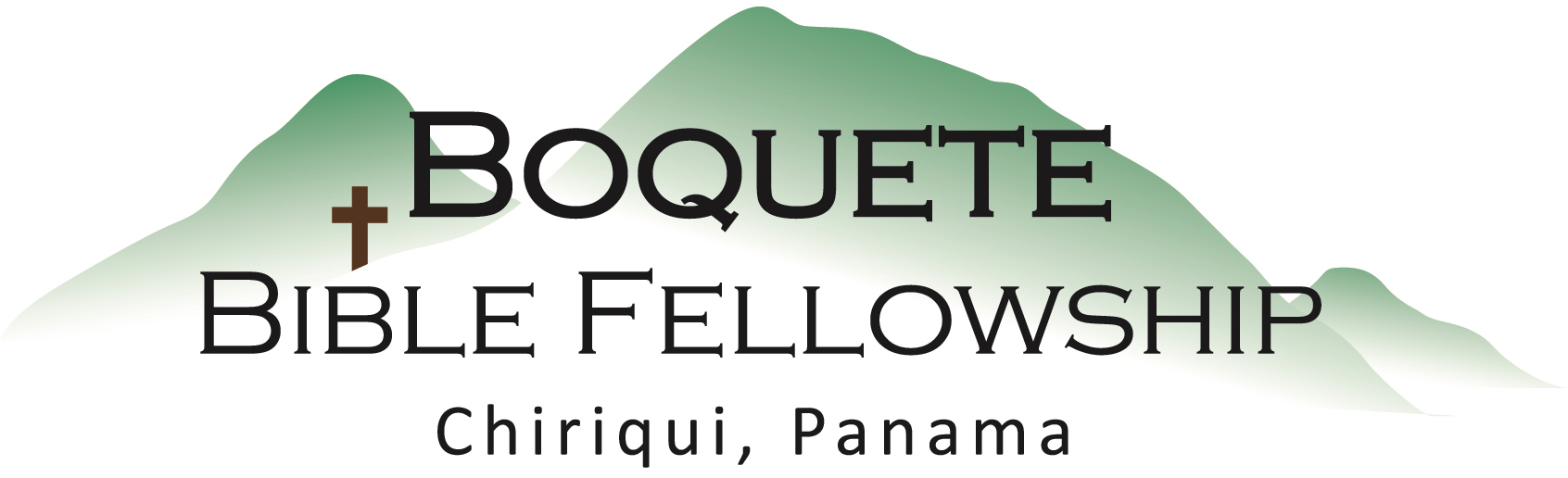 Ephesians 4:15-16 – The Headship of ChristRather, speaking the truth in love, we are to grow up in every way into Him who is the Head, into Christ, 16 from whom the whole body, joined and held together by every joint with which it is equipped, when each part is working properly, makes the body grow so that it builds itself up in love.Main Point: Christ desires that we live in submission to Him; giving Him literal Headship of, not only our church, but also our entire lives.He is also the head of the body, the church; and He is the beginning, the firstborn from the dead, so that He Himself will come to have first place in everything. – Colossians 1:18______________________ is a part of God’s plan for us.We can’t submit to Christ as our Head if we aren’t fully understanding and submitting to all that He has put in place.Christ as Head of the ChurchChrist’s literal Headship in our church; how this worksChrist as Head of our Entire LivesTrust in the Lord with all your heart And do not lean on your own understanding. 6 In all your ways acknowledge Him, And He will make your paths straight. – Proverbs 3:5-6Very practically this means?Let every person be subject to the governing authorities. For there is no authority except from God, and those that exist have been instituted by God. 2 Therefore whoever resists the authorities resists what God has appointed, and those who resist will incur judgment. – Romans 13:1-2When He was reviled, He did not revile in return; when He suffered, He did not threaten, but continued entrusting Himself to Him who judges justly. – 1 Peter 2:23In Ephesians 4, Paul defines submission as spiritual ______________________.When Christ is our actually our Head, it means He is first place in all things:Christ’s Headship serves for our protection and is for our good.